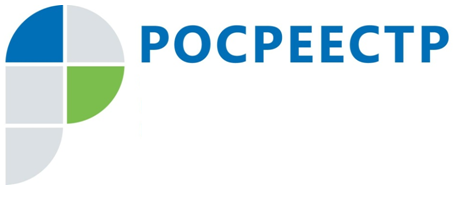 Управлением Росреестра по Иркутской области поставлена на кадастровый учёт школа в Тулуне на 1275 местУправлением Росреестра по Иркутской области поставлена на кадастровый учет школа № 20 «Новая эра» в городе Тулуне. Сведения о здании внесены в Единый государственный реестр недвижимости.Школа на 1275 мест расположена в микрорайоне Угольщиков. Общая площадь трехэтажного здания составляет 22815,9 кв. м. Право собственности на объект недвижимости зарегистрировано за Иркутской областью. Кадастровая стоимость объекта составляет 108 796 934,67 рублей.Напомним, строительство новой школы в Тулуне началось в октябре 2019 года. Прежнее здание учебного заведения пострадало во время летнего наводнения и не подлежало восстановлению.По информации Управления Росреестра по Иркутской области